CAMERA VALDOSTANA DELLE IMPRESE E DELLE PROFESSIONI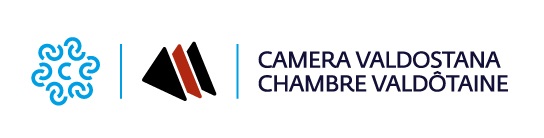 Marca da BolloDOMANDA DI ISCRIZIONE DI DIRITTO AL RUOLO DEI CONDUCENTI DI DIPENDENTE DI IMPRESA DI NOLEGGIO AUTOBUS CON CONDUCENTEai sensi dell’art. 5 comma 2bis L.R. n. 17/2005 come modificata dalla L.R. n.13/2019 – ai sensi dell’ art.12bis comma 3bis L.R. n. 42/1994 come modificata dalla L.R. n.10/2022 L. n. 21/1992_l_ sottoscritto/a  ____________________________________________________________in qualità di legale rappresentante / titolare dell’impresa _____________________________________con sede in_______________________________ C.F. impresa ______________________________n. REA _______________, indirizzo PEC________________________________________, autorizzata ai sensi dell’art. 3 della L.R. n. 17/2005 ad esercitare servizi di noleggio di autobus con conducente,CHIEDEL'ISCRIZIONE AL RUOLO DEI CONDUCENTI DI VEICOLI ADIBITI AD AUTOSERVIZI PUBBLICI NON DI LINEA DELLA VALLE D’AOSTA, IN QUALITA' DI DIPENDENTE DELLA SUDDETTA IMPRESA (patente di guida cat.D)DIPENDENTE DELLA SUDDETTA IMPRESA CON QUALIFICA DI AUTISTA (patente di guida cat.B)del sig._________________________________________________________________________C.F. │__│__│__│__│__│__│__│__│__│__│__│__│__│__│__│__│ nato il_____________________a _________________________________________(__) tel. _____________________________DICHIARAai sensi dell’art. 31 della L.R. 19/2007che il dipendente ha svolto apposito percorso formativo sulle materie di cui all'articolo 11, comma 2 della l.r. 42/1994, ovvero legislazione vigente in materia di trasporto mediante autoservizi pubblici non di linea, contratto di trasporto e nozioni in tema di infortunistica, di comportamento in servizio dei conducenti e di geografia e toponomastica della Valle d'Aosta, per un totale di __________________ore in data___________________Aosta, ..........................Firma del legale rappresentante/titolare ………..………………………………………IL DIPENDENTE DICHIARA:ai sensi dell’art. 30 della L.R. n. 19/2007, consapevole delle sanzioni penali in caso di dichiarazioni false e della conseguente decadenza dai benefici eventualmente conseguiti (ai sensi degli artt. 75 e 76 D.P.R. 445/2000), sotto la propria responsabilità,a) di essere:  		cittadino italiano;			cittadino dell’Unione Europea;	cittadino di un altro paese che riconosca ai cittadini italiani il diritto di prestare attività di conducente di servizi pubblici di trasporto non di linea nel proprio territoriob) di essere residente in ___________________________________________ CAP _______________via ________________________________________________________________ n. _____________c) di essere domiciliato in __________________________________________ CAP _______________via _______________________________________________________________ n. ______________d) di avere assolto gli obblighi scolastici:per aver conseguito il diploma di _____________________________________________________in data_____________ c/o la scuola __________________________________________________con sede a______________________________________________________________________per aver frequentato per ____ anni la scuola dell'obbligo c/o la scuola ________________________________________________________________________________con sede a _______________________________________________________________________e) di essere in possesso della patente di guida dicategoria D	categoria Bf) di essere in possesso del certificato di abilitazione professionale previsto dal D.lgs. n. 285/1992 (Nuovo codice della strada) e successive modificazioni, rilasciato in data ______________________   dall’Ufficio provinciale M.C.T.C. di ________________________________________________________ tipo KA KB KC KD n. ___________________, con scadenza in data ______________________________________g) di non essere stato/a condannato/a con sentenza irrevocabile alla reclusione per un tempo superiore ad un anno per uno dei delitti contro la pubblica amministrazione, l’ordine pubblico, la fede pubblica, l’economia pubblica, l’industria, il commercio ovvero per delitti di omicidio volontario, furto, rapina, estorsione, truffa, appropriazione indebita, ricettazione ed alla reclusione per un tempo non inferiore a due anni per qualunque altro delitto non colposo, salvi gli effetti della riabilitazione;h) di non essere stato/a sottoposto/a a misure di prevenzione ai sensi della L. n. 1423/1956 “Misure di prevenzione nei confronti delle persone pericolose per la sicurezza e per la pubblica moralità”.i) che nei propri confronti non sussistono le cause di decadenza, di sospensione o di divieto di cui all’art. 67 del D.lgs. 06/09/2011, n. 159 (autocertificazione ai sensi dell’art.89 D.lgs. 159/2011)Aosta, ..........................Firma del dipendente ................................................DOCUMENTI DA ALLEGAREmarca da bollo da € 16,00 (apposta e annullata); ricevuta comprovante il versamento della somma di € 31,00 (euro trentuno), da effettuarsi tramite PAGOPA o pagabile allo sportello;attestazione comprovante il versamento della tassa di concessione governativa di € 168,00 (centosessantotto/00) c/c postale 8003 codice tariffa 8617;fotocopia del documento di identità del legale rappresentante/titolare e del dipendente; fotocopia della patente di guida categoria D o categoria B del dipendente (facoltativo);fotocopia del C.A.P. (Certificato di abilitazione professionale) del dipendente;fotocopia del diploma o certificato attestante gli anni della scuola dell'obbligo del dipendente (facoltativo);dichiarazione di valore rilasciata dall’autorità diplomatica o consolare italiana nel paese in cui l’obbligo scolastico del dipendente è stato assolto (se assolto in un paese diverso dall’Italia).Il dichiarante presta il proprio consenso al trattamento dei dati personali nell’ambito del procedimento per il quale la presente istanza viene presentata.Data								Firma del dipendente…………………………………						……………………………………… INFORMATIVA PER IL TRATTAMENTO DEI DATI PERSONALI IDENTIFICATIVI(ART. 13 DEL REGOLAMENTO UE 679/2016 DEL REGOLAMENTO UE 679/2016 “GENERAL DATA PROTECTION REGULATION”, DI SEGUITO ANCHE GDPR)INFORMATIVA TRATTAMENTO DEI DATI PERSONALI In conformità alle disposizioni del Regolamento UE 679/2016 relativo alla “protezione delle persone fisiche con riguardo al trattamento dei dati personali” (di seguito anche GDPR), la Camera valdostana delle imprese e delle professioni, in qualità di titolare del trattamento ai sensi degli artt. 4, n. 7 e 26 del citato GDPR informa gli interessati di quanto segue.Finalità del trattamento e base giuridicaI dati comunicati sono funzionali ad integrare domande inerenti Albi, Ruoli e Registri la cui tenuta è affidata alla Camera Valdostana da disposizioni normative.Il conferimento dei dati personali e degli allegati forniti dai richiedenti è indispensabile per la conclusione del relativo procedimento; la base giuridica per l’acquisizione e successivo trattamento dei dati menzionati è la necessità degli stessi per l’esecuzione di un compito di interesse pubblico ai sensi dell’articolo 6, par. 1, lett. e) del GDPR.I dati non saranno utilizzati per finalità diverse da quelle esposte nella presente informativa.Soggetti autorizzati al trattamento, modalità del trattamento, comunicazione e diffusioneI dati acquisiti saranno trattati, oltre che dalla Camera valdostana delle imprese e delle professioni, anche da Società del Sistema camerale e/o da altre Società appositamente incaricate e nominate Responsabili esterni del trattamento ai sensi dell’art. 28 del GDPR. I dati saranno raccolti, utilizzati e trattati con modalità manuali, informatiche e telematiche secondo principi di correttezza, liceità, trasparenza. Periodo di conservazioneI dati acquisiti ai fini sopra menzionati saranno conservati per 10 anni + 1 anno ulteriore dalla conclusione del procedimento.Diritti degli interessatiGli interessati potranno in qualsiasi momento ai sensi degli artt. 15 e s. del GDPR:revocare il consenso prestato (senza pregiudicare la liceità del trattamento precedente alla revoca)richiedere ai Titolari del trattamento l'accesso ai dati personali, la rettifica o la cancellazione degli stessi o la limitazione del trattamentoGli interessati potranno esercitare i diritti precedentemente descritti presso il titolare di cui, di seguito si riportano i dati di contatto. Resta ferma la possibilità, nel caso in cui si ritenga non soddisfatto l’esercizio dei propri diritti, di proporre reclamo all’Autorità Garante per la protezione dei dati personali come specificato al seguente link:http://www.garanteprivacy.it/web/guest/home/docweb/-/docweb-display/docweb/4535524Titolare del trattamentoCamera valdostana delle imprese e delle professioni – Regione Borgnalle, 12 – 11100 AOSTA tel 0165/573018PEC registro.imprese@ao.legalmail.camcom.itDati di contatto del Responsabile della Protezione dei Dati della Camera di Commercio Unione Regionale delle Camere di commercio del PiemonteIndirizzo: Via Pomba, 23 - 10123 Torino Tel. 011.5669201e-mail:rpd1@pie.camcom.it.Firma per presa visione del legale rappresentante / titolare			Firma per presa visione del dipendente………………………………………………………		…………………………………………..